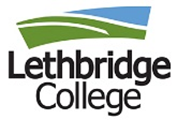 Only complete field requiring changes:Requestor Name/Title: Consultations: (LXD, Registrar, Other Centres, Business Analyst, etc.)MOTIONI move THAT Deans’ Council approve changes to course XXX-XXXX as outlined, effective July 1, XXXX.COURSE INFORMATIONCOURSE INFORMATIONCourse IDCourse NameProgramCentrePROPOSED CHANGESDESCRIPTION OF CHANGECourse StatusGrading TypeCourse Title ShortCourse Title Long (40)Calendar DescriptionCourse OutcomesPLA EligibilitySupplemental Exam EligibilityApplied Research ComponentY/NInstructional Hours per WeekLab Hours per WeekTutorial Hours per WeekWIL Total HoursWIL Term OfferingPre-requisitesCo-RequisitesFINANCE CHANGESCOMPLETED BY BUSINESS ANALYST: (name)Required Location (Main GL)10 000-XXXXX-44000Optional Location (DL GL)10 000-XXXXX-44200Tuition Rate FlagAcademic Fee Form?IMPACTSIMPACTSBudget Employees/HRProfessional DevelopmentInformation TechnologySpace RequirementsEquipment/MaterialsCourse DevelopmentStudent AffairsMarketing CommunicationsOther Centres/ProgramsDean/Designate Signature:Print Name: Date: